HOJA DE VIDA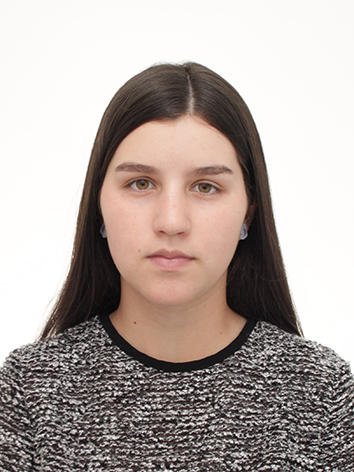 Isabella Torres Cáceres19 añosSoltera3144645332ColombiaIsatorres_13@hotmail.comFORMACIÓNEducación Básica Secundaria y Educación Media:Colegio Gimnasio Domingo Savio, en la ciudad de Cúcuta.Universidad:Carrera Tecnológica en Mercadeo y Comunicación de la Moda en LaSalle Collegue International, campus en Bogotá.Perfil: análisis de mercadeo ya sea de producto, plaza, precio o promoción dentro de las empresas. Uso del marketing digital en redes sociales, creación del contenido, reconocimiento de marca, aumento de tráfico y debido seguimiento. Responsable, interesada y dispuesta a colaborar en cualquier ámbito ya sea de mercadeo, comunicación y diseño.EXPERIENCIAEncargada del Departamento de Marketing:Tres meses en la empresa ISAYES S.A.S. Marca de moda principalmente femenina enfocada en el producto de pijamas. Esta ubicada en las ciudades de Cúcuta, Santa Marta y Valledupar, además de contar con distribuidores en otras ciudades del país, como es el caso de Bucaramanga y Bogotá.IDIOMASEspañol: nativo.Inglés: nivel intermedio.USO DE PROGRAMAS INFORMÁTICOS DE DISEÑOInDesignPhotoshopIlustratorHABILIDADESLiderazgoTrabajo en grupoRedacciónDiseñoRapidezCapacidad de análisis